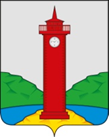 АДМИНИСТРАЦИЯ СЕЛЬСКОГО ПОСЕЛЕНИЯ КУРУМОЧМУНИЦИПАЛЬНОГО РАЙОНА                                         ВОЛЖСКИЙ САМАРСКОЙ ОБЛАСТИПОСТАНОВЛЕНИЕот «09» февраля 2023 года   № 67/1Об утверждении отчета о ходе реализации и оценки эффективности муниципальной программы «Обеспечение безопасности на территории сельского поселения Курумоч  на 2019- 2023 годы»                                                                                                                                                                         в   2022 году   В целях выполнения Постановления Администрации сельского поселения Курумоч муниципального района Волжский Самарской области № 529 от 14.12.2018 года «Об утверждении Порядка разработки, реализации и оценки эффективности муниципальных программ сельского поселения Курумоч муниципального района Волжский Самарской области» Администрация сельского поселения Курумоч ПОСТАНОВЛЯЕТ:1. Утвердить отчет о ходе реализации и оценки эффективности муниципальной программы «Обеспечение безопасности на территории сельского поселения Курумоч  на 2019- 2023 годы»   в   2022 году.                                                                                                                                                           2. Опубликовать данное постановление на официальном сайте Администрации сельского поселения Курумоч в информационно-телекоммуникационной сети «Интернет».         3. Контроль за исполнением настоящего постановления оставляю за собой.Глава сельского поселения Курумоч                                                                муниципального района Волжский                                                                          Самарской области                                                                        И.В.ЕлизаровКондратьева 3021910Приложение 1                                                                                                                      Постановлению № 67/1 от «09»февраля 2023 г.О ходе    и  оценки эффективности реализации муниципальной  программы «Обеспечение безопасности на территории сельского поселения Курумоч  на 2019- 2023 годы»                                                                                                                                                                         в   2022 годуОбщая характеристика муниципальной  программыМуниципальная    программы    «Обеспечение безопасности на территории сельского поселения Курумоч  на 2019- 2023 годы »                                                                                                                         утверждена  постановлением Администрации сельского  поселения Курумоч                                          от «14»   декабря  2018  года   № 539 (далее – Программа). Приложение 1.Отчет об исполнении  подпрограммы 1                                                                                «Профилактика терроризма и экстремизма, минимизация  на территории сельского поселения  Курумоч  муниципального  района  Волжский                                    на 2019- 2023 годы»                                                                                                                             в   2022 годуЗа период реализации программы в 2022 году: - проведено комплексное обследование на предмет антитеррористической защищенности образовательных организаций сельского поселения Курумоч;- проведен мониторинг и анализ политических и социально-экономических процессов, проходящих в муниципальном образовании, оказывающих влияние на ситуацию в сфере противодействия экстремизму, терроризму и профилактики межнациональных конфликтов;-проведена беседа с населением на сходе граждан на тему: «Противодействие экстремизму, профилактика терроризма, межнациональные отношения и предупреждение конфликтов; гармонизация межнациональных отношений»;- на официальном сайте Администрации и на информационных стендах в населенных пунктах  сельского  поселения Курумоч  размещались информации по противодействию терроризма и экстремизма;-постоянно ведется выявление и прогнозирование процессов, происходящих в сфере межнациональных и межконфессиональных отношений, выявление формальных лидеров национальных диаспор на территории поселения.Основными результатами реализации Подпрограммы является отсутствие преступлений террористической направленности на территории поселения, а также фактов (уголовных дел) распространения экстремистских и террористических материалов. Отсутствуют радикально настроенные группы населения. Усилен контроль за оперативной обстановкой в поселении. В молодежной среде сформировано стойкое неприятие к идеологии терроризма, нетерпимости ко всем фактам террористических и экстремистских проявлений. Сформировано межэтническое согласие и толерантность.Учитывая изложенное, считаем реализуемую Подпрограмму эффективной.На реализацию мероприятий Программы в 2022 году денежных средств не выделялись. Все установленные индикаторы муниципальной программы выполнены.ОТЧЕТ О ВЫПОЛНЕНИИМуниципальной программы «Профилактика терроризма и экстремизма на территории сельского  поселения Курумоч  » на 2019-2023 годы» за 2022 годРасчет эффективности реализации муниципальной программы (Кэфф) осуществляется посредством расчета средней арифметической от значений показателей (К1, К2, К3, К4, К5…) муниципальной программы.Кэфф =( К1+К2+К3…): 14х100% =(1+1,33+1+1,6+1,2+1+1,33+1+1+1+1+1+1+1,5 ):14х100%  =  15,96:14х100%= 114%       При завершении расчетов по оценке эффективности реализации муниципальной программы можно сделать следующие выводы, что  показатель Кэфф = 114%  из чего следует, что подпрограмма оценивается как эффективная.Приложение 2Отчет об исполнении  подпрограммы 2                                                                                «Обеспечение первичных мер пожарной безопасности в границах населенных пунктов  на территории сельского поселения  Курумоч  муниципального  района  Волжский    на 2019- 2023 годы»                                                                                                                             в   2022 году  Подпрограмма «Обеспечение первичных мер пожарной безопасности в граница населенных пунктов  на территории сельского поселения  Курумоч  муниципального  района  Волжский   на 2019- 2023 годы»   должна обеспечить необходимые условия для реализации полномочий по обеспечению первичных мер пожарной безопасности, защиты жизни и здоровья граждан, материальных ценностей в границах сельского поселения Курумоч  от пожаров.  В рамках программы на 2022 год, были реализованы следующие мероприятия:Повышен уровень противопожарной защиты населенных пунктов сельского поселения Курумоч  - на 23,7% к запланированным показателям, на срок реализации программы;На 2022 год утвержден план мероприятий по пожарной безопасности муниципального образования, проведен комплекс мероприятий по профилактике и недопущению пожаров.Произведена опашка лесополос    населенных пунктов сельского поселения Курумоч.  Установлены два пожарных гидранта в селе Курумоч, поселок Власть труда.На постоянной основе проводилась противопожарная пропаганда, внештатные сотрудники распространяли листовки, памятки противопожарной направленности, проверяли печное отопление. Установлены запрещающие знаки: «Разведение костров запрещено!», «Въезд на территорию леса запрещен!». Мероприятия запланированные программой на 2022 год выполнены в полном объеме. Оценка эффективности программы – высокая.     Целью подпрограммы  является обеспечение необходимых условий для укрепления пожарной безопасности, защиты жизни и здоровья населения, сокращение материальных потерь от пожаров и улучшения пожарной безопасности на территории населенных пунктов сельского поселения Курумоч.     Целевые показатели реализации муниципальной программы:   Организация профилактической работы по предупреждению пожаров;повышение противопожарной защищенности территории сельского поселения.  Объем ассигнований муниципальной программы   за счет бюджетных средств сельского поселения Курумоч  был запланирован в объеме  26 000,00 рублей, средства не были использованы.Сведения о реализации муниципальной подпрограммы «Обеспечение первичных мер пожарной безопасности в границах населенных пунктов  на территории сельского поселения  Курумоч  муниципального  района  Волжский    на 2019- 2023 годы» за 2022 год Сведения  о финансировании и основании средств муниципальной подпрограммыОтчет о выполнении основных мероприятий муниципальной программы  Результаты оценки эффективности муниципальной  программыРасчет эффективности реализации муниципальной программы (Кэфф) осуществляется посредством расчета средней арифметической от значений показателей (К1, К2, К3, К4, К5…) муниципальной программы.Кэфф =( К1+К2+К3…): 5х100% =(1+ 1 +1+ 1+1  ):5х100%  =  5:5х100%= 100%       При завершении расчетов по оценке эффективности реализации муниципальной программы можно сделать следующие выводы, что  показатель Кэфф = 100%  из чего следует, что подпрограмма оценивается как эффективная.Приложение 3Отчет об исполнении  подпрограммы 3                                                                  «Предупреждение и ликвидация последствий чрезвычайных ситуаций в границах   сельского поселения Курумоч муниципального района Волжский Самарской области на 2019-2023 годы»в 2022 годуЦелью подпрограммы является   создание  безопасных условий для жизнедеятельности населения и защита территории от  чрезвычайных ситуаций и стихийных бедствий природного и техногенного характера.Задачи Подпрограммы:- улучшение материальной базы учебного процесса населения и специалистов ГОЧС по вопросам гражданской обороны и чрезвычайным ситуациям;- организации и выполнения мероприятий по  гражданской обороне; -повышение технической системы управления силами и средствами РСЧС и ГО, оповещения населения при чрезвычайных ситуаций;-дальнейшее развитие, совершенствование и укрепление материальной базы дежурно - диспетчерской службы сельского поселения Курумоч;-создание резервов (запасов) материальных ресурсов для ликвидации чрезвычайных ситуаций.Эффективность реализации Подпрограммы оценивается с использованием следующих показателей:Целевые  индикаторы  исполнения подпрограммы: -сокращение количества погибших, травмированных и пострадавших при чрезвычайных ситуациях, происшествиях на водных объектах, пожарах;-сокращение количества чрезвычайных ситуаций, в том числе пожаров;- количество несчастных случаев на водных объектах;-охват населения при информировании и оповещении в случае угрозы возникновения или возникновении чрезвычайных ситуаций;-количество муниципальных служащих, работников муниципальных учреждений обеспеченных средствами индивидуальной защиты;-доля готовых к использованию защитных сооружений гражданской обороны;-доля руководящего состава и должностных лиц, прошедших обучение по вопросам гражданской обороны, защиты от чрезвычайных ситуаций и террористических актов;-доля населения, обученная по вопросам гражданской обороны, предупреждению чрезвычайных ситуаций, пожарной безопасности, безопасности людей на водных объектах и террористических актов.Финансирование подпрограммы осуществляется из резервного фонда за счет средств бюджета муниципального образования сельское поселение Курумоч в случае: -возникновения чрезвычайной ситуации на предупреждение ситуаций, которые могут привести к нарушению функционирования систем жизнеобеспечения населения сельского поселения, и ликвидацию их последствий;- предупреждения массовых заболеваний и эпидемий, эпизоотий на территории сельского поселения, включая проведение карантинных мероприятий в случае эпидемий или эпизоотии, и ликвидацию их последствий;- организации  и осуществлении на территории сельского поселения неотложных мероприятий по предупреждению терроризма и экстремизма, минимизации их последствий, за исключением вопросов, решение которых отнесено к ведению Российской Федерации;-выдачи  материальной помощи нуждающейся категории граждан, в случае чрезвычайных ситуаций;- проведение аварийно - восстановительных работ по ликвидации последствий стихийных бедствий и других чрезвычайных ситуаций, имевших место в текущем году.      В рамках реализации  подпрограммы осуществлялось  взаимодействие с отделом ГОЧС муниципального района Волжский,  пожарной частью ПСЧ -149 и отделом МВД России по Волжскому району  по вопросам выделения сил и средств в случае угрозы или возникновения чрезвычайных ситуаций. С организациями поселения и населением взаимодействие осуществлялось  путём:	-создания сил и средств звена МУП  «ЖКХ сельского поселения Курумоч» по предупреждению и ликвидации чрезвычайных ситуаций;	-определения и создания резервов материальных ресурсов для ликвидации чрезвычайных ситуаций на договорной основе;	-разработки планов гражданской обороны, планов действий при чрезвычайных ситуаций и планов эвакуации населения и материальных ресурсов из зон чрезвычайных ситуаций в мирное и в военное время;	- централизованного оповещения населения при чрезвычайных ситуациях;	- представления информации по защите населения и территорий в Единую дежурно-диспетчерскую службу  муниципального района Волжский.    В 2022 году на территории сельского поселения Курумоч чрезвычайных ситуаций, вызванных природными и техногенными причинами не было. Средства резервного фонда не тратились.ОТЧЕТо ходе реализации муниципальной подпрограммы в 2022 годуПриложение 4Отчет об исполнении  подпрограммы 4                                                               «Обеспечение безопасности людей на водных объектах, охраны их жизни и здоровья на  территории  сельского поселения Курумоч муниципального района Волжский Самарской области на 2019-2023 годы»                                                                   в 2022 году    Целью подпрограммы является: организация доступного и безопасного отдыха населения в местах массового отдыха, снижение травматизма и гибели людей на водных объектах сельского поселения Курумоч муниципального района Волжский. Задачами  подпрограммы  является организация профилактической работы по предупреждению несчастных случаев на водных объектах.   При организации мероприятий по профилактике и предупреждению несчастных случаев на воде и пропаганде здорового образа жизни места массового отдыха планируется обеспечить наглядной информацией по профилактике и предупреждению несчастных случаев на воде и пропаганде здорового образа жизни.  В целях создания условий для массового отдыха жителей поселений и организации обустройства мест массового отдыха населения на территории на территории  сельского поселения Курумоч муниципального района Волжский  планируется ежегодное обустройство  2 места массового отдыха граждан на (вблизи) водных объектах  (мест массового купания) и проведение на них мероприятий по обеспечению безопасности  людей на водных объектах, охраны их жизни и здоровья:  Основными показателями для оценки эффективности реализации муниципальной программы являются статистические сведения  о     гибели и травмировании людей на водоемах, готовности мест массового отдыха и мест массового купания граждан на водных объектах района по результатам ежегодных проверок. Статистические сведения подлежат ежегодному  обобщению и анализу.  На территории сельского поселения Курумоч нет санкционированных  разрешенных мест купания населения. Мероприятия подпрограммы не требуют финансирования. Основными мероприятиями  является информирование населения, раздача памяток, листовок, информирование через социальные сети.Отчет о выполнении  мероприятий  муниципальной подпрограммы «Обеспечение безопасности людей на водных объектах, охраны их жизни и здоровья на  территории  сельского поселения Курумоч муниципального района Волжский Самарской области на 2019-2023 годы»                                                                                               в 2022 годуПриложение  5Отчет об исполнении  муниципальной Подпрограммы 5«Обеспечение общественного порядка, создание условий для деятельности народных дружин на территории сельского поселения Курумоч муниципального района Волжский Самарской области на 2019-2023 годы»                                                                                                                                                                  в 2022 годуОтчет об исполнении основных мероприятий Подпрограммы 5 «Обеспечение общественного порядка, создание условий для деятельности народных дружин на территории сельского поселения Курумоч муниципального района Волжский Самарской области на 2019-2023 годы»                             в 2022 году Приложение  6Отчет об исполнениимуниципальной Подпрограммы 6«Подготовка населения в области гражданской обороны, защиты населения  и территорий от чрезвычайных ситуаций на  территории сельского поселения Курумоч муниципального района Волжский Самарской области на 2019-2023 годы»                                                                                                                                                                  в 2022 годуЦелью  программы является   обеспечение эффективной подготовки населения области к действиям по защите от чрезвычайных ситуаций мирного и военного времени.Основные задачи программы:  -обучение неработающего населения;-обучение    работающего населения;-совершенствование системы обучения населения способам защиты и действиям в ЧС природного и техногенного характера;-совершенствование материальной базы учебно-консультационного пункта.1.Доля руководящего состава и должностных лиц, прошедших (к соответствующему году) обучение по вопросам гражданской обороны, защите от чрезвычайных ситуаций и террористических акций (%) - 100.2. Доля учащихся общеобразовательных организаций, вовлеченных в процесс обучения по вопросам гражданской обороны, защиты от чрезвычайных ситуаций и террористических актов (%) - 54.3. Доля неработающего населения (пенсионеры, дети дошкольного возраста, инвалиды), вовлеченного в процесс обучения по вопросам гражданской обороны, защиты от чрезвычайных ситуаций и террористических акций (%) - 74.4. Доля работающего населения, прошедшего обучение по вопросам гражданской обороны, защиты от чрезвычайных ситуаций и террористических акций (%) - 54.5.Соответствие материальной базы учебно-консультационного  пункта требованиям   Главная цель создания УКП  это обеспечение необходимых условий для подготовки неработающего населения по вопросам гражданской обороны и защиты от чрезвычайных ситуаций природного и техногенного характера по месту жительства.  Основными задачами является организация подготовки неработающего населения способам защиты от опасностей, возникающих при ведении военных действий или вследствие этих действий, а также при угрозе и возникновении чрезвычайных ситуаций природного и техногенного характера, выработка практических навыков по действиям в условиях чрезвычайных ситуаций мирного и военного времени; повышение уровня морально-психологического состояния населения в условиях угрозы и возникновения чрезвычайных ситуаций, а также при ликвидации их последствий; пропаганда важности и необходимости всех мероприятий, проводимых в области гражданской обороны и защиты от чрезвычайных ситуаций в современных условиях. Требуется ежегодное укрепление  материально-технической базы УКП.Финансирования мероприятий в 2021 году не проводилось. Расчет эффективности реализации муниципальной программы (Кэфф) осуществляется посредством расчета средней арифметической от значений показателей (К1, К2, К3, К4, К5…) муниципальной программы.Кэфф =( К1+К2+К3…): 5х100% =(1+ 1 +1+ 1+1  ):5х100%  =  5:5х100%= 100%       При завершении расчетов по оценке эффективности реализации муниципальной программы можно сделать следующие выводы, что  показатель Кэфф = 100%  из чего следует, что подпрограмма оценивается как эффективная.Отчет об    основных мероприятиях  Подпрограммы  6    «Подготовка населения в области гражданской обороны, защиты населения и территории от     чрезвычайных ситуаций в границах    сельского поселения Курумоч муниципального района Волжский Самарской области на 2019-2023 годы»                                                                                                                                                                                                                               в  2022 годуЗаказчик   подпрограммы муниципальной программыАдминистрация сельского поселения КурумочОтветственный исполнитель  подпрограммы муниципальной программыАдминистрация сельского поселения КурумочСоисполнитель   подпрограммы муниципальной программыМБУ «Сельское поселение Курумоч»Цели и задачи    программы муниципальной программы Цель программы - реализация государственной политики Российской Федерации в области Обеспечение безопасности на территории муниципального образования сельского поселения Курумоч     Этапы и сроки реализации подпрограммы муниципальной программы2019 - 2023 годыПодпрограммы муниципальной программы  1.«Профилактика терроризма и экстремизма на территории сельского поселения Курумоч».                                                                    2. «Обеспечение первичных мер пожарной безопасности на территории  сельского поселения Курумоч».                                    3.«Предупреждение и ликвидация последствий чрезвычайных ситуаций в границах  сельского поселения Курумоч».                                                                              4.«Обеспечение безопасности людей на водных объектах сельского поселения Курумоч».                                        5.»Обеспечение общественного порядка, создание условий для деятельности народных дружин».                                                  6. «Подготовка населения в области гражданской обороны, защиты населения и территории от     чрезвычайных ситуаций в границах   сельского поселения Курумоч».         7.«Осуществление мер по противодействию коррупции в границах сельского поселения Курумоч».№ п/пНаименование целевого показателя (индикатора)Единица измерения№ п/пНаименование целевого показателя (индикатора)Единица измерения2021 план2021 факт%123451Задача 1 Организация взаимодействия органов местного самоуправления, государственных и административных органов, территориальных органов исполнительной власти в сельского  поселения Курумоч , направленного на предупреждение, выявление и последующее устранение причин и условий, способствующих осуществлению террористической и экстремистской деятельности.Задача 1 Организация взаимодействия органов местного самоуправления, государственных и административных органов, территориальных органов исполнительной власти в сельского  поселения Курумоч , направленного на предупреждение, выявление и последующее устранение причин и условий, способствующих осуществлению террористической и экстремистской деятельности.Задача 1 Организация взаимодействия органов местного самоуправления, государственных и административных органов, территориальных органов исполнительной власти в сельского  поселения Курумоч , направленного на предупреждение, выявление и последующее устранение причин и условий, способствующих осуществлению террористической и экстремистской деятельности.Задача 1 Организация взаимодействия органов местного самоуправления, государственных и административных органов, территориальных органов исполнительной власти в сельского  поселения Курумоч , направленного на предупреждение, выявление и последующее устранение причин и условий, способствующих осуществлению террористической и экстремистской деятельности.Задача 1 Организация взаимодействия органов местного самоуправления, государственных и административных органов, территориальных органов исполнительной власти в сельского  поселения Курумоч , направленного на предупреждение, выявление и последующее устранение причин и условий, способствующих осуществлению террористической и экстремистской деятельности.1.1.Целевой показатель 1Увеличение количества мероприятий, направленных на повышение уровня межведомственного взаимодействияед.1010100%1.2.Целевой показатель 2Доля правонарушений экстремистской и террористической направленности от общего количества всех правонарушенийед.00100 %2.Задача 2 Осуществление мероприятий по профилактике терроризма и экстремизма в сферах межнациональных и межрелигиозных отношений, образования, культуры, физической культуры, спорта, в социальной, молодёжной и информационной политике в сфере обеспечения общественного правопорядкаЗадача 2 Осуществление мероприятий по профилактике терроризма и экстремизма в сферах межнациональных и межрелигиозных отношений, образования, культуры, физической культуры, спорта, в социальной, молодёжной и информационной политике в сфере обеспечения общественного правопорядкаЗадача 2 Осуществление мероприятий по профилактике терроризма и экстремизма в сферах межнациональных и межрелигиозных отношений, образования, культуры, физической культуры, спорта, в социальной, молодёжной и информационной политике в сфере обеспечения общественного правопорядкаЗадача 2 Осуществление мероприятий по профилактике терроризма и экстремизма в сферах межнациональных и межрелигиозных отношений, образования, культуры, физической культуры, спорта, в социальной, молодёжной и информационной политике в сфере обеспечения общественного правопорядкаЗадача 2 Осуществление мероприятий по профилактике терроризма и экстремизма в сферах межнациональных и межрелигиозных отношений, образования, культуры, физической культуры, спорта, в социальной, молодёжной и информационной политике в сфере обеспечения общественного правопорядка2.1.Целевой показатель 1Доля профилактических мероприятий по предупреждению экстремистских и террористических проявленийед.55100 %2.2.Целевой показатель 2Увеличение доли учащихся, вовлечённых в мероприятия, направленные на профилактику экстремизма и терроризма от общего количества учащихся%4040100%2.3.Целевой показатель 3Динамика количества публикаций в СМИ муниципального образования, направленных на формирование этнокультурной компетентности граждан и пропаганду ценностей добрососедства и толерантностишт.66100 %2.4.Целевой показатель 4Информирование населения в сфере профилактики экстремизма и терроризма (изготовление памяток, листовок, приобретение плакатов)тыс. руб.11100 %N п/пНаименование мероприятияФинансирование (тыс. руб.)Финансирование (тыс. руб.)Финансирование (тыс. руб.)Финансирование (тыс. руб.)Финансирование (тыс. руб.)Наименование мероприятияИндикаторыИндикаторыИндикаторыИндикаторыИндикаторыИндикаторыИндикаторыN п/пНаименование мероприятияПлан 2022г.План 2022г.План 2022г.Факт 2022г.Причины отклонений фактических значений показателей от плановыхНаименование мероприятияФактическое значение показателей за год, предшествующий отчетномуФактическое значение показателей за год, предшествующий отчетномуПлан 2022г.Факт 2022г. Факт 2022г. Кн исполненияКн исполнения1.1Проведение заседаний АТК поселенияПроведение заседаний АТК поселения---Финансирование за счет основной деятельности Доля правонарушений экстремистской и террористической направленности от общего количества всех правонарушений14444411.2Организация и проведение профилактических рейдов в места массового отдыха и скопления молодёжи с целью выявления экстремистских настроенных лицОрганизация и проведение профилактических рейдов в места массового отдыха и скопления молодёжи с целью выявления экстремистских настроенных лиц---Финансирование за счет основной деятельности Доля правонарушений экстремистской и террористической направленности от общего количества всех правонарушений333441,331.3Проведение рейдов, направленных на предупреждение террористических угроз и экстремистских проявлений, нарушений миграционных правил и режима регистрации, правонарушений со стороны иностранных граждан и лиц без гражданства, а также в их отношенииПроведение рейдов, направленных на предупреждение террористических угроз и экстремистских проявлений, нарушений миграционных правил и режима регистрации, правонарушений со стороны иностранных граждан и лиц без гражданства, а также в их отношении---Финансирование за счет основной деятельности Доля правонарушений экстремистской и террористической направленности от общего количества всех правонарушений11111111.3Проведение рейдов, направленных на предупреждение террористических угроз и экстремистских проявлений, нарушений миграционных правил и режима регистрации, правонарушений со стороны иностранных граждан и лиц без гражданства, а также в их отношенииПроведение рейдов, направленных на предупреждение террористических угроз и экстремистских проявлений, нарушений миграционных правил и режима регистрации, правонарушений со стороны иностранных граждан и лиц без гражданства, а также в их отношении---Финансирование за счет основной деятельности Доля правонарушений экстремистской и террористической направленности от общего количества всех правонарушений1.4Реализация комплекса мер по обеспечению охраны порядка при проведении массовых мероприятийРеализация комплекса мер по обеспечению охраны порядка при проведении массовых мероприятий---Финансирование за счет основной деятельности Доля правонарушений экстремистской и террористической направленности от общего количества всех правонарушений555881,61.5.Проведение в образовательных учреждениях лекций и бесед по вопросам профилактики терроризма и экстремизма и разъяснению действующего законодательства в этих сферахПроведение в образовательных учреждениях лекций и бесед по вопросам профилактики терроризма и экстремизма и разъяснению действующего законодательства в этих сферах---Финансирование за счет основной деятельностиДоля профилактических мероприятий по предупреждению экстремистских и террористических проявлений-555661,2  1.6Проведение учений и тренировок на объектах культуры и образования по отработке действий населения, взаимодействия территориальных органов исполнительной власти и правоохранительных органов при угрозе совершения террористического актаПроведение учений и тренировок на объектах культуры и образования по отработке действий населения, взаимодействия территориальных органов исполнительной власти и правоохранительных органов при угрозе совершения террористического акта---Финансирование за счет основной деятельности Финансирование за счет основной деятельностиУвеличение количества мероприятий, направленных на повышение уровня межведомственного взаимодействия-2222211.7.Организация взаимодействия с представителями духовенства, профсоюзных, ветеранских организаций, СМИ, правоохранительных органов по выработке совместных мер по противодействию межнациональной и религиозной розниОрганизация взаимодействия с представителями духовенства, профсоюзных, ветеранских организаций, СМИ, правоохранительных органов по выработке совместных мер по противодействию межнациональной и религиозной розни---Финансирование за счет основной деятельностиУвеличение количества мероприятий, направленных на повышение уровня межведомственного взаимодействия333441,331.8.Мониторинг библиотечного фонда на наличие в нём материалов экстремистского характера, доступа к сайтам экстремистских организацийМониторинг библиотечного фонда на наличие в нём материалов экстремистского характера, доступа к сайтам экстремистских организаций---Финансирование за счет основной деятельностиДоля профилактических мероприятий по предупреждению экстремистских и террористических проявлений-4444411.9.Проведение   мероприятий, посвященных Дню Победы, Дню России, Дню народного единства, Дню памяти и скорбиПроведение   мероприятий, посвященных Дню Победы, Дню России, Дню народного единства, Дню памяти и скорби---Исполнено без финансированияДоля профилактических мероприятий по предупреждению экстремистских и террористических проявлений6666611.10.Проведение народных праздников:- Рождество;- Масленица;- Пасхаи пр.Проведение народных праздников:- Рождество;- Масленица;- Пасхаи пр.---Финансирование за счет основной деятельностиДоля профилактических мероприятий по предупреждению экстремистских и террористических проявлений4444411.11.Проведение в образовательных учреждениях поселения инструктажей, классных часов, родительских всеобучей по воспитанию у учащихся интернационализма, толерантностиПроведение в образовательных учреждениях поселения инструктажей, классных часов, родительских всеобучей по воспитанию у учащихся интернационализма, толерантности---Финансирование за счет основной деятельностиУвеличение доли учащихся, вовлечённых в мероприятия, направленные на профилактику экстремизма и терроризма от общего количества учащихся-101010101011.12.Организация и проведение тематических мероприятий, направленных на профилактику терроризма, приуроченных ко Дню солидарности в борьбе с терроризмом Организация и проведение тематических мероприятий, направленных на профилактику терроризма, приуроченных ко Дню солидарности в борьбе с терроризмом ---Финансирование за счет основной деятельностиДоля профилактических мероприятий по предупреждению экстремистских и террористических проявлений-5555511.13.Информирование населения по вопросам противодействия терроризму и экстремизму, поведения в чрезвычайных ситуациях через средства массовой информации (межэтнический, межконфессиональный и культурный аспекты)Информирование населения по вопросам противодействия терроризму и экстремизму, поведения в чрезвычайных ситуациях через средства массовой информации (межэтнический, межконфессиональный и культурный аспекты)---Финансирование за счет основной деятельностиДинамика количества публикаций в СМИ муниципального образования, направленных на формирование этнокультурной компетентности граждан и пропаганду ценностей добрососедства и толерантности-6666611.14.Разработка информационных материалов (листовок, памяток) по вопросам противодействия терроризму и экстремизмуРазработка информационных материалов (листовок, памяток) по вопросам противодействия терроризму и экстремизму---Финансирование за счет основной деятельностиИнформирование населения в сфере профилактики экстремизма и терроризма (изготовление памяток, листовок, приобретение плакатов)-444661,51.15.Изготовление и распространение в местах массового пребывания людей информационных материалов (листовок, памяток) по вопросам противодействия терроризму и экстремизмуИзготовление и распространение в местах массового пребывания людей информационных материалов (листовок, памяток) по вопросам противодействия терроризму и экстремизму---Финансирование за счет основной деятельностиИнформирование населения в сфере профилактики экстремизма и терроризма (изготовление памяток, листовок, приобретение плакатов)-444661,51.16Приобретение плакатов по тематике профилактики терроризма и экстремизма Приобретение плакатов по тематике профилактики терроризма и экстремизма 5,000Исполнено без финансированияИнформирование населения в сфере профилактики экстремизма и терроризма (изготовление памяток, листовок, приобретение плакатов)-444661,5№ п/пНаименование  мероприятийОбъем финансирования, тыс. руб.Объем финансиро-вания, тыс. руб.Источник финансированияИсполнение1234561Разработка и      совершенствование муниципальных нормативных правовых актов по реализации  полномочий  по обеспечению  первичных мер  пожарной безопасности на территории  сельского поселения    не требует финансирования--2Выкос сухого травостоя в населенных пунктахв рамках мероприятий благоустройства исполнено3Опашка вокруг границ   населенных пунктов наиболее подверженных , угрозе распространения пожаровне требует финансированияисполнено4Изготовление и установка табличек и указателей направления движения к водоисточникам, предназначенных для тушения пожаровне требует финансированияисполнено5Организация проведения работ по подготовке земельных участков, закрепленных на праве частной, государственной, муниципальной собственности к пожароопасному периодуне требует финансирования--6Организация  деятельности подразделений добровольной пожарной охраныне требует финансирования--7Подворный обход граждан с проведением инструктажа о мерах пожарной безопасности под роспись, особенно для лиц злоупотребляющих алкоголем и неблагополучных семей (внештатный сотрудник)не требует финансирования-8Проведение сходов граждан в населенных пунктах поселения по вопросу обеспечения первичных мер пожарной безопасности в границах населенных пунктовне требует финансирования--ВсегоВсегоСредства федерального 
бюджетаСредства федерального 
бюджетаСредства федерального 
бюджетаСредства областного 
бюджета, тыс.руб.Средства областного 
бюджета, тыс.руб.Средства областного 
бюджета, тыс.руб.Средства местного 
бюджета,  руб.Средства местного 
бюджета,  руб.Средства местного 
бюджета,  руб.Внебюджетные 
источникиВнебюджетные 
источникипрофинансированоосвоеноплан на годПрофи-нанси-рованоосвоеноплан на годпрофинансированоосвоеноплан на годпрофинансированоосвоенопрофинансированоосвоено1234567891011121314Всего по подпрограмме26 000,000,000  00 00 026 000,000  0 00 Наименование подпрограммы,                                                основного мероприятия, мероприятияНаименование подпрограммы,                                                основного мероприятия, мероприятияОтветственный исполнитель подпрограммы, мероприятияСрок выполнения плановыйСрок выполнения фактическийОжидаемый непосредственный результатДостигнутый результатКомментарий1Основное мероприятие «Закупка первичных средств пожаротушения, оборудование пожарных щитов, поверка и перезарядка огнетушителейадминистрация сельского поселения Курумоч2019-2023 2022 Повышение оснащенности пожарной дружины необходимым оборудованием, содержание огнетушителей в рабочем состояниифинансирование не запланировано Мероприятие выполнено2Основное мероприятие. «Оказание поддержки добровольной  пожарной дружины»администрация сельского поселения Курумоч2019-2023 2022Создание и обеспечение необходимых условий для повышения пожарной безопасности населенного пункта Обеспечение беспрепятственного проезда пожарной техники к месту пожара, содержание здания пожарной дружины, оплата коммунальных услугМероприятие выполнено 3Основное мероприятие «Выкос сухой травы на пустырях и заброшенных участках»МБУ «Сельское поселение Курумоч»2019-2023 2022Ликвидация пожаров в короткие сроки без наступления тяжких последствийВыкос сухой травы на пустырях и заброшенных участках проводился по мере необходимостиМероприятие выполнено4Основное мероприятие «Контроль за состоянием пожарных водоемов»МБУ «Сельское поселение Курумоч»2019-2023 2022Ликвидация пожаров в короткие сроки без наступления тяжких последствийПроводился текущий мониторинг  за состоянием пожарных водоемов Мероприятие выполнено5Основное мероприятие «Создание противопожарных полос»администрация сельского поселения Курумоч2019-2023 2022Ликвидация пожаров в короткие сроки без наступления тяжких последствийСоздание противопожарных полос проводилось в мае 2021гМероприятие выполнено6Основное мероприятие  «Обучение сотрудников и работников мерам пожарной безопасности»администрация сельского поселения Курумоч2019-2023 2022Участие общественности в профилактических мероприятиях по предупреждению пожаров и гибели людейПроведены профилактические беседы с населениемМероприятие выполнено7Основное мероприятие «Организация пожарно-технического обследования»администрация сельского поселения Курумоч2019-2023 2022Повышение уровня пожарной безопасности и обеспечение оптимального реагирования на угрозы возникновения пожаров со стороны населенияВедение текущего мониторинга состояния пожарной безопасности предприятий, объектов жилого сектора, территории поселенияМероприятие выполнено Муниципальная программа, подпрограммаОтветственный исполнительЭффективность реализации муниципальной программы (подпрограммы)Степень реализации муниципальной программы (подпрограммы)Степень реализации мероприятийСтепень соответствия запланированному уровню расходовЭффективность использования средств бюджета муниципального образованияКнОсновное мероприятие «Выкос сухой травы на пустырях и заброшенных участках»администрация сельского поселения Курумоч11111Основное мероприятие «Контроль за состоянием пожарных водоемов»администрация сельского поселения Курумоч11111Основное мероприятие «Создание противопожарных полос»МБУ «Сельское поселение Курумоч»11101Основное мероприятие  «Обучение сотрудников и работников мерам пожарной безопасности»МБУ «Сельское поселение Курумоч»11111Основное мероприятие «Организация пожарно-технического обследования»администрация сельского поселения Курумоч11111№ п/пНаименование подпрограммы,отдельного мероприятияОтветственныйисполнитель,соисполнителиОбъем бюджетных ассигнований (тыс. руб.)Объем бюджетных ассигнований (тыс. руб.)Объем бюджетных ассигнований (тыс. руб.)№ п/пНаименование подпрограммы,отдельного мероприятияОтветственныйисполнитель,соисполнителипредусмотренный муниципальной программойпо сводной бюджетной росписи на отчетную датукассовое исполнениеМуниципальная подпрограмма, всего0,00,01.  Обеспечение безопасности жизнедеятельности населения сельского поселения КурумочАдминистрация сельского поселения Курумоч 0,00,02  Подготовка и содержание в готовности необходимых сил и средств для защиты населения и территории от ЧСАдминистрация сельского поселения Курумоч0,00,03  Организация и осуществление мероприятий по гражданской оборонеАдминистрация сельского поселения Курумоч0,00,04   Защита населения и территории от чрезвычайных ситуаций Администрация сельского поселения Курумоч0,00,0НаименованиемероприятияКонтрольные события реализации мероприятия *Ответственный исполнитель Плановый срок исполненияФактический срок исполненияСведения об исполнении мероприятия на отчетную дату, сумма**Причина несоблюдения планового срока и меры по исполнению мероприятия ***1.Мероприятие 1.  Обеспечение безопасности жизнедеятельности населения сельского поселения КурумочПодготовка и содержание в готовности необходимых сил и средств для защиты населения и территории от ЧС Администрация сельского поселения Курумоч2022 2022Мероприятия проведены. Финансовых затрат не  предполагалось.Исполнено2.Мероприятие 2.  Подготовка и содержание в готовности необходимых сил и средств для защиты населения и территории от ЧСПодготовка и содержание в готовности необходимых сил и средств для защиты населения и территории от ЧССоставлен отчет о проведение учебно-методическом сборе.         Проведен анализ мероприятий по командно-штабным тренировкам, учениям.Проведение противопаводковых мероприятий Администрация сельского поселения Курумоч20222022Мероприятия проведены. Финансовых затрат не  предполагалось.Исполнено3.Мероприятие 3.Организация и осуществление мероприятий по гражданской оборонеПоддержание в состоянии постоянной готовности к использованию объектов гражданской обороны Администрация сельского поселения Курумоч2022 2022Мероприятия проведены. Финансовых затрат не  предполагалось.Исполнено4.  Мероприятие 4Защита населения и территории от чрезвычайных  ситуаций Расходы на обеспечение деятельности казённых учреждений Администрация сельского поселения Курумоч2022 2022Мероприятия проведены. Финансовых затрат не  предполагалось.ИсполненоРаздел 2. Финансовое обеспечение муниципальной подпрограммыРаздел 2. Финансовое обеспечение муниципальной подпрограммыРаздел 2. Финансовое обеспечение муниципальной подпрограммыРаздел 2. Финансовое обеспечение муниципальной подпрограммыРаздел 2. Финансовое обеспечение муниципальной подпрограммыРаздел 2. Финансовое обеспечение муниципальной подпрограммыРаздел 2. Финансовое обеспечение муниципальной подпрограммыРаздел 2. Финансовое обеспечение муниципальной подпрограммыРаздел 2. Финансовое обеспечение муниципальной подпрограммыНаименование программы (подпрограммы), мероприятияОбъем финансирования на весь срок реализации программы, тыс. руб.Фактически освоено за весь срок реализации программы, тыс. руб.Оценка исполнения (%)Объем финансирования на текущий год, тыс. руб.Фактически освоено в текущем году на отчетную дату, тыс. руб.Оценка исполнения на отчетную дату, %Заключено контрактов на отчетную дату(ед/тыс. руб)1.Обеспечение безопасности жизнедеятельности населения сельского поселения Курумоч0,00,0-0,00,0-      02Защита населения и территории от чрезвычайных ситуаций0,00,0-0,00,0-      03Обеспечение безопасности жизнедеятельности населения0,00,0-0,00,0-      04Подготовка и содержание в готовности необходимых сил и средств для защиты населения и территории от ЧС0,00,0-0,00,0-      0№ п/пНаименование мероприятияОтветственный исполнительСрок реализацииЦелевой показатель (номер целевого показателя из паспорта муниципальной подпрограммы)Источник финансирования                2021 год               2021 год№ п/пНаименование мероприятияОтветственный исполнительСрок реализацииЦелевой показатель (номер целевого показателя из паспорта муниципальной подпрограммы)Источник финансирования план факт123456781Создание  муниципального  спасательного  поста на водных  объектах и организация дежурства спасателей    при проведении мероприятий  возле  (на) водных объектах с массовым пребыванием людейАдминистрация  сельского поселения Курумоч2023 год1.1.1бюджет сельского поселения Курумоч0,00,02Обеспечение  спасательного поста плавсредствами, спасательным и другим имуществомАдминистрация  сельского поселения Курумоч2023 год1.1.1бюджет сельского поселения Курумоч0,00,03Обеспечение   мест массового купания наглядной информацией по профилактике и предупреждению несчастных случаев на воде и пропаганде здорового образа жизниАдминистрация  сельского поселения Курумочежегодно до начала и в ходе купального сезона1.2.1бюджет сельского поселения Курумоч0,0мероприятие исполнено.не требует финансирования4Информирование населения, раздача памяток, листовок, информирование через социальные сетиАдминистрация  сельского поселения Курумочежегодно до начала и в ходе купального сезона1.2.1бюджет сельского поселения Курумоч0,0мероприятие исполнено. не требует финансирования Целью подпрограммы является совершенствование системы профилактики правонарушений, обеспечивающей защиту прав и свобод человека и гражданина, общественный порядок и безопасность, охрану собственности и повышение эффективности в борьбе с преступностью. Основные задачи программы: 1) совершенствование координации деятельности органов органов местного самоуправления, правоохранительных органов, общественных объединений, граждан и организаций в предупреждении правонарушений; 2) проведение мониторинга причин и условий, способствующих совершению правонарушений и проявлению антиобщественного поведения; изучение объекта профилактики правонарушений и осуществление мер по воздействию на него; 3)информационное обеспечение деятельности, направленной на снижение уровня «правового нигилизма» населения поселения и на создание системы стимулов для ведения законопослушного образа жизни; 4)повышение уровня доверия населения к полиции и вовлечение в предупреждение правонарушений общественных объединений правовой направленности и граждан.      Для оказания содействия органам внутренних дел и местного самоуправления в деятельности по обеспечению охраны общественного порядка, профилактике и предупреждению правонарушений на территории сельского поселения Курумоч  продолжают свою работу добровольная  народная  дружина – «ДНД». В состав общественного формирования входит  и осуществляет деятельность 9  человек.   За 2022 год с участием членов ДНД и сотрудников полиции проведено 10 рейдов.      Члены народной дружины  совместно с сотрудниками полиции привлекаются для поддержания общественного порядка и общественной безопасности в период проведения культурно-массовых и спортивных мероприятий, вместе с участковыми-уполномоченными полиции ими осуществляется патрулирование улиц, оказывается помощь в проведении профилактической работы и осуществлению контроля за гражданами, состоящими на учетах в ОВД, несовершеннолетними. В связи с распространением коронавирусной инфекции члены ДНД и сотрудники полиции проводили  разъяснительную профилактическую работу с гражданами о необходимости соблюдения мер индивидуальной защиты (ношение в общественных местах масок и перчаток), и социального дистанцирования.   В качестве поощрения деятельности дружинников является предоставление отгулов по месту работы за участие в охране общественного порядка. Администрация поселения из бюджета поселения проводит  страхование жизни дружинников, оплату их труда. Общая сумма  затрат на содержание  ДНД составляет 83 182,89 рублей.  Исполнение планового показателя 92,4%.  Решить вопрос, по искоренению преступности и нормализации образа жизни граждан, силами сотрудников полиции не достаточно, здесь должна сказаться роль самой общественности. Поэтому работа по организации и содействию деятельности добровольных народных дружин будет продолжаться. п/пНаименование подпрограмм, ведомственных целевых программ, основных мероприятийОтветственный исполнитель (соисполнитель или участник                    программы)РеализацияОбъем расхода бюджетных средств, руб.Объем расхода бюджетных средств, руб.Исполнениеп/пНаименование подпрограмм, ведомственных целевых программ, основных мероприятийОтветственный исполнитель (соисполнитель или участник                    программы)РеализацияпланфактИсполнение1Приведение правовых актов сельского поселения Курумоч в соответствие с федеральным и областным законодательством (в связи с внесением в них изменений, дополнений и т.д.); разработка правовых актов  Администрация сельского поселения Курумоч2023 0,00,0   исполнено2 Обеспечение общественного порядка, создание условий для деятельности народных дружин на территории сельского поселения Курумоч  Администрация сельского поселения Курумоч2023 0,00,0   исполнено3Содержание членов народной дружины на территории сельского поселения Курумоч муниципального района Волжский Самарской области  Администрация сельского поселения Курумоч202390 000,0083 182,89исполнено 92,4%.4Информационно- пропагандистское и профилактическое мероприятия по поддержанию общественного порядка на территории сельского поселения Курумоч муниципального района Волжский Самарской области в 2021 годуАдминистрация сельского поселения Курумоч2023 0,00,0   исполнено№п/пНаименование подпрограмм, ведомственных целевых программ, основных мероприятийОтветственныйисполнитель(соисполнительили участникпрограммы)Срок исполненияОжидаемыйрезультат(краткое описание)Исполнение№п/пНаименование подпрограмм, ведомственных целевых программ, основных мероприятийОтветственныйисполнитель(соисполнительили участникпрограммы)Ожидаемыйрезультат(краткое описание)ИсполнениеПодпрограмма 6 «Подготовка населения в области гражданской обороны, защиты населения и территории от     чрезвычайных ситуаций в границах    сельского поселения Курумоч муниципального района Волжский Самарской области на 2019-2023 годы»  в 2022 году       Подпрограмма 6 «Подготовка населения в области гражданской обороны, защиты населения и территории от     чрезвычайных ситуаций в границах    сельского поселения Курумоч муниципального района Волжский Самарской области на 2019-2023 годы»  в 2022 году       Подпрограмма 6 «Подготовка населения в области гражданской обороны, защиты населения и территории от     чрезвычайных ситуаций в границах    сельского поселения Курумоч муниципального района Волжский Самарской области на 2019-2023 годы»  в 2022 году       Подпрограмма 6 «Подготовка населения в области гражданской обороны, защиты населения и территории от     чрезвычайных ситуаций в границах    сельского поселения Курумоч муниципального района Волжский Самарской области на 2019-2023 годы»  в 2022 году       Подпрограмма 6 «Подготовка населения в области гражданской обороны, защиты населения и территории от     чрезвычайных ситуаций в границах    сельского поселения Курумоч муниципального района Волжский Самарской области на 2019-2023 годы»  в 2022 году       Подпрограмма 6 «Подготовка населения в области гражданской обороны, защиты населения и территории от     чрезвычайных ситуаций в границах    сельского поселения Курумоч муниципального района Волжский Самарской области на 2019-2023 годы»  в 2022 году        1. Совершенствование системы подготовки населения  при переводе гражданской обороны с мирного на военное положение.Администрация сельского поселения Курумоч2022Повышение знаний и подготовки населения к действиям по вопросам гражданской обороны.    Исполнено2.Обучение должностных лиц и специалистов гражданской обороны Администрации и ее бюджетных учреждений, прошедших обучение в сфере ГО и ЧС.Администрация  сельского поселения Курумоч2022Повышение знаний и подготовки руководителей всех уровней при возникновении угрозы ЧС.Исполнено3. Повышение уровня  обучения всех групп населения по вопросам гражданской обороны.Администрация  сельского поселения Курумоч2022Повышение эффективности подготовки и обучения населения способам защиты и действиям в ЧС. Осуществление профилактических мер, направленных на предупреждение ЧС.Исполнено4. Совершенствование системы обучения населения способам защиты и действиям в ЧС природного и техногенного  характера.Администрация  сельского поселения Курумоч2022Повышение эффективности подготовки и обучения населения способам защиты и действиям в ЧС. Осуществление профилактических мер, направленных на предупреждение ЧС.Исполнено5. Повышение уровня материальной базы УКП.Администрация  сельского поселения Курумоч2022  Совершенствование материальной базы УКПИсполнено6.Контроль за исполнением мероприятий подпрограммыАдминистрация  сельского поселения Курумоч2022  Анализ исполнения мероприятий; оценка эффективности механизма реализации; внесение предложений в администрацию сельского поселения Курумоч по корректировке  муниципальной программы в установленном порядкеИсполнено